Faculty of Applied Sciences INTERN EVALUATION FORM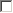 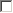 We kindly request you to send this duly filled-out form in a sealed envelope one week prior to the completion of internship.We thank you for having shared our intern’s evaluation, which is vitalfor strengthening our education philosophy at School of Applied Sciences, Özyeğin University.ÖZYEĞİN UNIVERSITY FACULTY of APPLIED SCIENCESHOTEL MANAGEMENT PROGRAM GASTRONOMY and CULINARY ARTS PROGRAMNişantepe Mahallesi, Orman Sokak, No:13, Alemdağ, Çekmeköy 34794 İstanbul Phone: 0216 564 92 46Intern’s Name and Surname:Institution/Company of Internship:Department(s) of Internship:Internship Supervisor’s Name and Surname:Internship Supervisor’s Contact Information:E-mail:Phone:Signature	SealE-mail:Phone:Signature	SealE-mail:Phone:Signature	SealE-mail:Phone:Signature	SealE-mail:Phone:Signature	SealE-mail:Phone:Signature	SealE-mail:Phone:Signature	SealThis evaluation form is prepared to receive your feedback and comments on our intern/student. Your feedback will help us to identify areas of improvement in our student’s technical and personal proficiencies. The evaluation form consists of 3 sections: Vocational Skills and Competencies, Work Attitudes and Personal Skills and Competencies. We request you to answer fully all questions in each section. Please mark ‘not applicable’ option for any question not corresponding to the intern’s circumstance. We thank you in advance for allocating your time and providing sincere responses to this evaluation that we value highly and take into account for grading.Please rate your agreement to the assertions as: 1 = Very weak, 2 = Weak, 3 = Fair, 4 = Strong, 5 = Very strong.This evaluation form is prepared to receive your feedback and comments on our intern/student. Your feedback will help us to identify areas of improvement in our student’s technical and personal proficiencies. The evaluation form consists of 3 sections: Vocational Skills and Competencies, Work Attitudes and Personal Skills and Competencies. We request you to answer fully all questions in each section. Please mark ‘not applicable’ option for any question not corresponding to the intern’s circumstance. We thank you in advance for allocating your time and providing sincere responses to this evaluation that we value highly and take into account for grading.Please rate your agreement to the assertions as: 1 = Very weak, 2 = Weak, 3 = Fair, 4 = Strong, 5 = Very strong.This evaluation form is prepared to receive your feedback and comments on our intern/student. Your feedback will help us to identify areas of improvement in our student’s technical and personal proficiencies. The evaluation form consists of 3 sections: Vocational Skills and Competencies, Work Attitudes and Personal Skills and Competencies. We request you to answer fully all questions in each section. Please mark ‘not applicable’ option for any question not corresponding to the intern’s circumstance. We thank you in advance for allocating your time and providing sincere responses to this evaluation that we value highly and take into account for grading.Please rate your agreement to the assertions as: 1 = Very weak, 2 = Weak, 3 = Fair, 4 = Strong, 5 = Very strong.This evaluation form is prepared to receive your feedback and comments on our intern/student. Your feedback will help us to identify areas of improvement in our student’s technical and personal proficiencies. The evaluation form consists of 3 sections: Vocational Skills and Competencies, Work Attitudes and Personal Skills and Competencies. We request you to answer fully all questions in each section. Please mark ‘not applicable’ option for any question not corresponding to the intern’s circumstance. We thank you in advance for allocating your time and providing sincere responses to this evaluation that we value highly and take into account for grading.Please rate your agreement to the assertions as: 1 = Very weak, 2 = Weak, 3 = Fair, 4 = Strong, 5 = Very strong.This evaluation form is prepared to receive your feedback and comments on our intern/student. Your feedback will help us to identify areas of improvement in our student’s technical and personal proficiencies. The evaluation form consists of 3 sections: Vocational Skills and Competencies, Work Attitudes and Personal Skills and Competencies. We request you to answer fully all questions in each section. Please mark ‘not applicable’ option for any question not corresponding to the intern’s circumstance. We thank you in advance for allocating your time and providing sincere responses to this evaluation that we value highly and take into account for grading.Please rate your agreement to the assertions as: 1 = Very weak, 2 = Weak, 3 = Fair, 4 = Strong, 5 = Very strong.This evaluation form is prepared to receive your feedback and comments on our intern/student. Your feedback will help us to identify areas of improvement in our student’s technical and personal proficiencies. The evaluation form consists of 3 sections: Vocational Skills and Competencies, Work Attitudes and Personal Skills and Competencies. We request you to answer fully all questions in each section. Please mark ‘not applicable’ option for any question not corresponding to the intern’s circumstance. We thank you in advance for allocating your time and providing sincere responses to this evaluation that we value highly and take into account for grading.Please rate your agreement to the assertions as: 1 = Very weak, 2 = Weak, 3 = Fair, 4 = Strong, 5 = Very strong.This evaluation form is prepared to receive your feedback and comments on our intern/student. Your feedback will help us to identify areas of improvement in our student’s technical and personal proficiencies. The evaluation form consists of 3 sections: Vocational Skills and Competencies, Work Attitudes and Personal Skills and Competencies. We request you to answer fully all questions in each section. Please mark ‘not applicable’ option for any question not corresponding to the intern’s circumstance. We thank you in advance for allocating your time and providing sincere responses to this evaluation that we value highly and take into account for grading.Please rate your agreement to the assertions as: 1 = Very weak, 2 = Weak, 3 = Fair, 4 = Strong, 5 = Very strong.This evaluation form is prepared to receive your feedback and comments on our intern/student. Your feedback will help us to identify areas of improvement in our student’s technical and personal proficiencies. The evaluation form consists of 3 sections: Vocational Skills and Competencies, Work Attitudes and Personal Skills and Competencies. We request you to answer fully all questions in each section. Please mark ‘not applicable’ option for any question not corresponding to the intern’s circumstance. We thank you in advance for allocating your time and providing sincere responses to this evaluation that we value highly and take into account for grading.Please rate your agreement to the assertions as: 1 = Very weak, 2 = Weak, 3 = Fair, 4 = Strong, 5 = Very strong.VOCATIONAL SKILLS and COMPETENCIESVOCATIONAL SKILLS and COMPETENCIES12345Not applicable1)   Use of vocational equipment1)   Use of vocational equipment2)   Use of vocational computer software2)   Use of vocational computer software3) Knowledge of English for vocational purposes3) Knowledge of English for vocational purposes4) Successful completion of work according to job description4) Successful completion of work according to job description5) Application of theoretical knowledge into practice5) Application of theoretical knowledge into practice6)   Knowledge and competency about diverse work areas6)   Knowledge and competency about diverse work areas7)   Ability of diagnosing vocational problems7)   Ability of diagnosing vocational problems8)   Analysis of vocational problems8)   Analysis of vocational problems9)   Problem solving skills9)   Problem solving skills10) Professional development through internship period10) Professional development through internship period11) Intern’s employability potential at your establishment upon graduation11) Intern’s employability potential at your establishment upon graduationPERSONAL SKILLS and COMPETENCIES12345Not applicable1) Self-organization and time management2) Independent decision-making3) Assertion of own ideas and suggestions4) Verbal communication5) Written communication6) Self-confidence7) Self-improvement pursuant to learning outcomes at work8) Participation in teamwork9) Creative thinking10) Critical thinking11) Suitability of intern’s personal skills and competencies for employability at your establishment upon graduationPersonal Skills and Competencies – Personal Skills and Competencies you feel the intern/student should improve :Personal Skills and Competencies – Personal Skills and Competencies you feel the intern/student should improve :Personal Skills and Competencies – Personal Skills and Competencies you feel the intern/student should improve :Personal Skills and Competencies – Personal Skills and Competencies you feel the intern/student should improve :Personal Skills and Competencies – Personal Skills and Competencies you feel the intern/student should improve :Personal Skills and Competencies – Personal Skills and Competencies you feel the intern/student should improve :Personal Skills and Competencies – Personal Skills and Competencies you feel the intern/student should improve :Please specify:Please specify:Please specify:Please specify:Please specify:Please specify:Please specify: